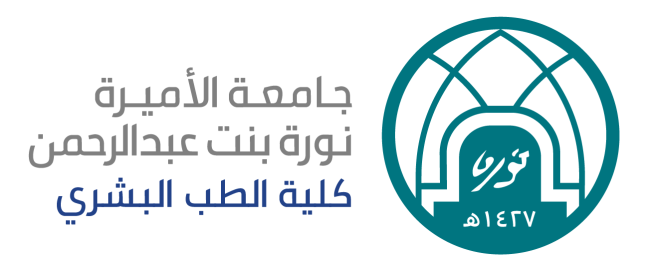 استمارة التسجيل السنه الثانيةاسم الطالبةالرقم الجامعي المستوىالسنهما تم تسجيلهالساعات المعتمدةرمز المقرر اسم المقرر6مهر  221المهنية الطبية12عصب  222مقرر الجهاز العصبي4هضم  223مقرر الجهاز الهضمي والتغذية6نسل  224الجهاز التناسلي6صمم  225الغدد الصماء3عام 012قيم المواطنة الصالحة (الفصل الثاني)مجموع الساعاتاسم المرشدةتوقيع المرشدة التاريختوقيع الطالبة